 Al Dirigente ScolasticoALLIEVO/A ……………………………………………………..Classe …. Sez. ….  RICHIESTA LIBRI DI TESTO IN COMODATO D’USO GRATUITO___sottoscritt_ ……………………………………………………………………………nat_ ……………………………. il …………………… residente a…………………….in Via …………………………………………………… tel. ……………………………..genitore dell’alunn_ ………………………………………….. regolarmente iscritt_ alla classe ……… sez. …… Plesso……………per l’anno scolastico ………………..C  H I E D EDi poter fruire dei libri in comodato d’uso gratuito per _l_ propri_ figli_ .A tal fine dichiara:Che i dati di cui sopra sono veritieri;Di impegnarsi a conservare con cura i libri in comodato;Di impegnarsi a restituire i libri alla scadenza stabilita e, comunque, entro il termine dell’anno scolastico e subito in caso di trasferimento ad altra scuola;Di impegnarsi a risarcire la scuola in caso di deterioramento o smarrimento/non restituzione dei testi.Elenco libri concessi in comodato d’uso:1)…………………………………………………………………………………….2)…………………………………………………………………………………….3)……………………………………………………………………………………4)……………………………………………………………………………………Luogo e data	In fede 	 …………………………………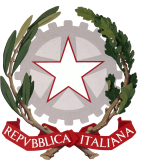 Istituto Comprensivo Statale “Giuseppe Catalfamo”Via dei Gelsomini, 9 fraz. Contesse CEP - 98125 Messinac. f. 97105690834 - / 090/622710 – https://www.catalfamo.edu.itmeic89700a@istruzione.it - meic89700a@pec.istruzione.it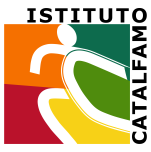 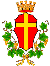 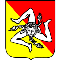 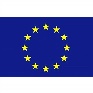 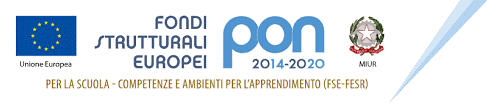 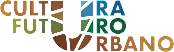 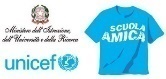 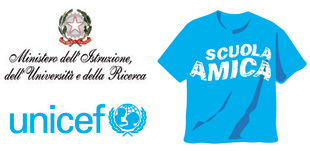 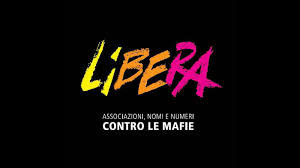 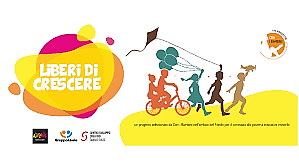 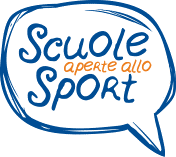 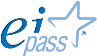 